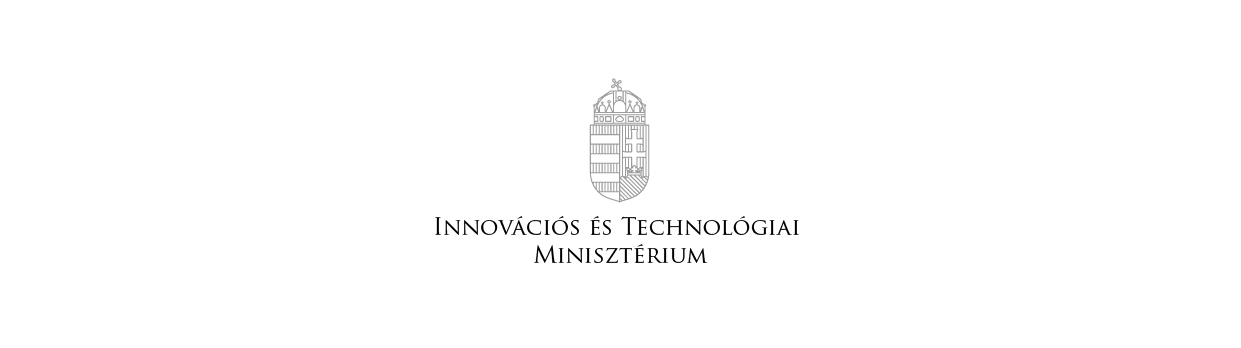 PÁLYÁZATI ADATLAP „Előzetes jelentkezési felhívásEurópai Digitális Innovációs Központok létrehozására”2020.Kitöltési útmutató a pályázati adatlaphozFormai követelményekA pályázati adatlapot magyar nyelven, elektronikus úton szükséges benyújtani. A pályázati adatlap sem tartalmában, sem alakjában nem változtatható, csak az esetleges további konzorciumi tagokkal kapcsolatban szükséges táblázat kiegészítések erejéig. Kérjük, hogy a pályázati adatlap kitöltése folyamán mindvégig törekedjen a világos, könnyen érthető, tömör és pontos megfogalmazásra. A pályázati adatlapot hiánytalanul, minden kérdésre választ adva, minden rubrikát kitöltve kell benyújtani. Amennyiben úgy ítéli meg, hogy a pályázati adatlap egy adott kérdése nem vonatkozik az Ön pályázatára, kérjük a megfelelő helyen a „pályázatomra nem vonatkozik” megjegyzést bevezetni. A pályázathoz kizárólag olyan dokumentumot csatoljanak, amelyet az Előzetes jelentkezési felhívás szerint be kell nyújtani. Felhívjuk szíves figyelmüket az Előzetes jelentkezési felhívás Befogadási kritériumok pontjára, miszerint hiánypótlásra nincs lehetőség abban az esetben, így a projektjavaslat automatikusan elutasításra kerül, ha 1. a pályázati csomagot nem a felhívásban meghatározott határidőig nyújtották be, 2. a pályázati csomag nem tartalmazza a 15. pont (Pályázathoz kötelezően beadandó mellékletek) 1., 2., 3. pontjában megjelölt mellékleteket,3. az igényelt támogatás összege meghaladja a maximálisan igényelhető támogatási összeget,4. a pályázó nem tartozik a támogatást igénylőknek a pályázati kiírásban meghatározott lehetséges körébe, 5. a pályázó nem tett eleget annak a kritériumnak, miszerint egy projektgazda (pályázó) szervezet csak maximum három támogatott EDIH-ben lehet konzorciumi tag és/vagy konzorciumvezető, 6. a bemutatott projekt nem illeszkedik az EDIH pályázati program szakpolitikai célkitűzéseihez.A pályázó szervezet(ek) bemutatása1.1 Kérjük adja meg az EDIH működtetésére pályázó szervezeteket:Kérjük adja meg a pályázó szervezet(ek) részletesebb adatait:Amennyiben több pályázó (szervezet) adja be és valósítja meg az EDIH projektet, valamennyi konzorciumi tag esetében külön szükséges fenti táblázatot kitölteni.A projekt bemutatása2.5 Kérjük adja meg a megvalósíthatósági tervben leírtakkal összhangban, hogy a kialakítandó EDIH mely megvalósítási helyeken, hozzáférési pontokon fog működni:Kérjük a sorok bővítésével valamennyi EDIH szolgáltatási helyet tüntessen fel.A projekt finanszírozásaKérjük adja meg, a megvalósíthatósági tervben leírtakkal, az ott feltüntetett részletes / tételes költségtervvel összhangban, a projekt finanszírozási tervezetét 3 működési évre (36 hónapra). Kérjük, hogy a finanszírozási tételeket forintban tüntesse fel, azokat szükség esetén a pályázat beadásának napján érvényes hivatalos (MNB) euró középárfolyamon számolva:Kérjük, hogy fenti táblázatot több konzorciumi tag esetében az oszlopok bővítésével minden szervezetre töltsék ki. Pályázó szervezetekNévKonzorciumvezető szervezetKonzorciumi tag 1.Konzorciumi tag 2.…1.2 Konzorciumvezető szervezet alapadatai1.2 Konzorciumvezető szervezet alapadatai1.2 Konzorciumvezető szervezet alapadatai1.2 Konzorciumvezető szervezet alapadatai1.2 Konzorciumvezető szervezet alapadataiA szervezet teljes megnevezése:A szervezet teljes megnevezése:Adószám/adóazonosító/technikai szám: Adószám/adóazonosító/technikai szám: Gazdálkodási formája (GFO kód): Gazdálkodási formája (GFO kód): Cégbírósági bejegyzés száma: Cégbírósági bejegyzés száma: Rendelkezik legalább két lezárt (beszámolóval alátámasztott) üzleti évvel? / Működik-e legalább 2 éve?Rendelkezik legalább két lezárt (beszámolóval alátámasztott) üzleti évvel? / Működik-e legalább 2 éve?Éves átlagos statisztikai állományi létszám (a pályázat benyújtását megelőző legutolsó lezárt, teljes üzleti évben, gazdasági társaság esetén):Éves átlagos statisztikai állományi létszám (a pályázat benyújtását megelőző legutolsó lezárt, teljes üzleti évben, gazdasági társaság esetén):Nonprofit szakmai szervezet vállalkozásfejlesztési vagy infokommunikációs területen munkavállalóinak száma a pályázat beadási évének elején:Nonprofit szakmai szervezet vállalkozásfejlesztési vagy infokommunikációs területen munkavállalóinak száma a pályázat beadási évének elején:Nonprofit szakmai szervezet vállalkozásfejlesztési vagy infokommunikációs területen tagi jogviszonnyal rendelkező szervezet, vagy természetes személy igazolt tagok száma a pályázat beadásának évében:Nonprofit szakmai szervezet vállalkozásfejlesztési vagy infokommunikációs területen tagi jogviszonnyal rendelkező szervezet, vagy természetes személy igazolt tagok száma a pályázat beadásának évében:1.3 Konzorciumvezető szervezet székhelye1.3 Konzorciumvezető szervezet székhelye1.3 Konzorciumvezető szervezet székhelye1.3 Konzorciumvezető szervezet székhelye1.3 Konzorciumvezető szervezet székhelyeTelepülés: Település: Irányítószám: Irányítószám: Utca, házszám: Utca, házszám: 1.4 Konzorciumvezető szervezet postai címe (ha nem azonos a székhellyel): 1.4 Konzorciumvezető szervezet postai címe (ha nem azonos a székhellyel): 1.4 Konzorciumvezető szervezet postai címe (ha nem azonos a székhellyel): 1.4 Konzorciumvezető szervezet postai címe (ha nem azonos a székhellyel): 1.4 Konzorciumvezető szervezet postai címe (ha nem azonos a székhellyel): Település: Település: Irányítószám: Irányítószám: Utca, házszám: Utca, házszám: 1.5 Konzorciumvezető szervezet hivatalos képviselőjének adatai (cégszerű aláírásra jogosult): 1.5 Konzorciumvezető szervezet hivatalos képviselőjének adatai (cégszerű aláírásra jogosult): 1.5 Konzorciumvezető szervezet hivatalos képviselőjének adatai (cégszerű aláírásra jogosult): 1.5 Konzorciumvezető szervezet hivatalos képviselőjének adatai (cégszerű aláírásra jogosult): 1.5 Konzorciumvezető szervezet hivatalos képviselőjének adatai (cégszerű aláírásra jogosult): Pályázó hivatalos képviselőjének neve: Pályázó hivatalos képviselőjének neve: Beosztása: Beosztása: Telefonszám1: Telefonszám1: Telefonszám2: Telefonszám2: E-mail címe: E-mail címe: 1.6 Konzorciumvezető szervezet hivatalos képviselőjének adatai 2. (cégszerű aláírásra jogosult): 1.6 Konzorciumvezető szervezet hivatalos képviselőjének adatai 2. (cégszerű aláírásra jogosult): 1.6 Konzorciumvezető szervezet hivatalos képviselőjének adatai 2. (cégszerű aláírásra jogosult): 1.6 Konzorciumvezető szervezet hivatalos képviselőjének adatai 2. (cégszerű aláírásra jogosult): 1.6 Konzorciumvezető szervezet hivatalos képviselőjének adatai 2. (cégszerű aláírásra jogosult): Pályázó hivatalos képviselőjének neve: Pályázó hivatalos képviselőjének neve: Beosztása: Beosztása: Telefonszám1: Telefonszám1: Telefonszám2: Telefonszám2: E-mail címe: E-mail címe: 1.7 Kapcsolattartó 1. adatai, amennyiben eltér a képviselő(k)től: 1.7 Kapcsolattartó 1. adatai, amennyiben eltér a képviselő(k)től: 1.7 Kapcsolattartó 1. adatai, amennyiben eltér a képviselő(k)től: 1.7 Kapcsolattartó 1. adatai, amennyiben eltér a képviselő(k)től: 1.7 Kapcsolattartó 1. adatai, amennyiben eltér a képviselő(k)től: Kapcsolattartó neve: Kapcsolattartó neve: Beosztása: Beosztása: Telefonszám1: Telefonszám1: Telefonszám2: Telefonszám2: E-mail címe: E-mail címe: 1.8 Kapcsolattartó 2. adatai, amennyiben eltér a képviselő(k)től: 1.8 Kapcsolattartó 2. adatai, amennyiben eltér a képviselő(k)től: 1.8 Kapcsolattartó 2. adatai, amennyiben eltér a képviselő(k)től: 1.8 Kapcsolattartó 2. adatai, amennyiben eltér a képviselő(k)től: 1.8 Kapcsolattartó 2. adatai, amennyiben eltér a képviselő(k)től: Kapcsolattartó neve: Kapcsolattartó neve: Beosztása: Beosztása: Telefonszám1: Telefonszám1: Telefonszám2: Telefonszám2: E-mail címe: E-mail címe: 1.9A Konzorciumvezető szervezet legfontosabb gazdálkodási adatai2017201720182019értékesítés nettó árbevétele (ezer Ft) adózás előtti eredmény (ezer Ft) saját tőke (ezer Ft) mérlegfőösszeg (ezer Ft) üzemi (üzleti) tevékenység eredménye (ezer Ft) átlagos statisztikai állományi létszám (ÁSÁL) (fő) 2.1 A projekt (EDIH) megnevezése2.1 A projekt (EDIH) megnevezéseKérjük, a megvalósíthatósági tervben leírtakkal összhangban, jelölje meg aláhúzással az alábbiak (összesen 27 db) közül azt a legfeljebb 5 db Digitális Európa Program (a továbbiakban: DEP) támogatási fókuszt (középső oszlop), amelye(ke)t EDIH projektjében (elsősorban) megcéloznak.Kérjük a középső oszlopban az aláhúzottak közül vastag színnel jelölje azt a fókuszt, amely az EDIH-ben az elsődleges irány lesz.Kérjük a jobb oldali oszlopban röviden (pár mondatban) írja le a megjelölt fókuszhoz kapcsolódó főbb EDIH tevékenységeket. Kérjük, a megvalósíthatósági tervben leírtakkal összhangban, jelölje meg aláhúzással az alábbiak (összesen 27 db) közül azt a legfeljebb 5 db Digitális Európa Program (a továbbiakban: DEP) támogatási fókuszt (középső oszlop), amelye(ke)t EDIH projektjében (elsősorban) megcéloznak.Kérjük a középső oszlopban az aláhúzottak közül vastag színnel jelölje azt a fókuszt, amely az EDIH-ben az elsődleges irány lesz.Kérjük a jobb oldali oszlopban röviden (pár mondatban) írja le a megjelölt fókuszhoz kapcsolódó főbb EDIH tevékenységeket. Kérjük, a megvalósíthatósági tervben leírtakkal összhangban, jelölje meg aláhúzással az alábbiak (összesen 27 db) közül azt a legfeljebb 5 db Digitális Európa Program (a továbbiakban: DEP) támogatási fókuszt (középső oszlop), amelye(ke)t EDIH projektjében (elsősorban) megcéloznak.Kérjük a középső oszlopban az aláhúzottak közül vastag színnel jelölje azt a fókuszt, amely az EDIH-ben az elsődleges irány lesz.Kérjük a jobb oldali oszlopban röviden (pár mondatban) írja le a megjelölt fókuszhoz kapcsolódó főbb EDIH tevékenységeket. Kérjük, a megvalósíthatósági tervben leírtakkal összhangban, jelölje meg aláhúzással az alábbiak (összesen 27 db) közül azt a legfeljebb 5 db Digitális Európa Program (a továbbiakban: DEP) támogatási fókuszt (középső oszlop), amelye(ke)t EDIH projektjében (elsősorban) megcéloznak.Kérjük a középső oszlopban az aláhúzottak közül vastag színnel jelölje azt a fókuszt, amely az EDIH-ben az elsődleges irány lesz.Kérjük a jobb oldali oszlopban röviden (pár mondatban) írja le a megjelölt fókuszhoz kapcsolódó főbb EDIH tevékenységeket. DEP pillérDEP támogatási fókuszokDEP támogatási fókuszokKapcsolódó EDIH tevékenységekSzuper-számítógépek (HPC)világszínvonalú, exaszintű szuperszámítógépes és adat-infrastruktúra telepítése, uniós szintű összehangolása és működtetése (állami és magánfelhasználók számára, kutatások céljaira, nem kereskedelmi alapon);kutatás és innováció révén előálló, felhasználásra kész/működőképes technológiák telepítése;az exa utáni szintű infrastruktúra telepítése és működtetése, ideértve a kvantum-számítástechnikai technológiákkal való integrációt;világszínvonalú, exaszintű szuperszámítógépes és adat-infrastruktúra telepítése, uniós szintű összehangolása és működtetése (állami és magánfelhasználók számára, kutatások céljaira, nem kereskedelmi alapon);kutatás és innováció révén előálló, felhasználásra kész/működőképes technológiák telepítése;az exa utáni szintű infrastruktúra telepítése és működtetése, ideértve a kvantum-számítástechnikai technológiákkal való integrációt;Mesterséges intelligenciaa mesterséges intelligencia alapvető kapacitásainak, adatforrásoknak és egységes közösségi algoritmuskönyvtáraknak a kiépítése;az ilyen kapacitásokhoz hozzáférés biztosítása valamennyi üzleti vállalkozás és közigazgatási szerv számára;a tagállamokban meglévő mesterséges intelligenciához kapcsolódó tesztelő és kísérleti létesítmények megerősítése és hálózatba kapcsolása;a mesterséges intelligencia alapvető kapacitásainak, adatforrásoknak és egységes közösségi algoritmuskönyvtáraknak a kiépítése;az ilyen kapacitásokhoz hozzáférés biztosítása valamennyi üzleti vállalkozás és közigazgatási szerv számára;a tagállamokban meglévő mesterséges intelligenciához kapcsolódó tesztelő és kísérleti létesítmények megerősítése és hálózatba kapcsolása;Kiberbiztonság és bizaloma tagállamokkal együtt a fejlett kiberbiztonsági berendezések, eszközök és adatinfrastruktúrák beszerzésének támogatása;a kiberbiztonsághoz kapcsolódó európai ismeretek, kapacitások és készségek legjobb felhasználásának támogatása;a legújabb kiberbiztonsági megoldások széles körű bevezetésének támogatása a gazdaságban;a tagállamok és a magánszektor megerősítése annak érdekében, hogy megfeleljenek a hálózati és információs rendszerek biztonságának az egész Unióbana tagállamokkal együtt a fejlett kiberbiztonsági berendezések, eszközök és adatinfrastruktúrák beszerzésének támogatása;a kiberbiztonsághoz kapcsolódó európai ismeretek, kapacitások és készségek legjobb felhasználásának támogatása;a legújabb kiberbiztonsági megoldások széles körű bevezetésének támogatása a gazdaságban;a tagállamok és a magánszektor megerősítése annak érdekében, hogy megfeleljenek a hálózati és információs rendszerek biztonságának az egész UnióbanMagasabb szintű digitális készségekhosszú távú képzések és tanfolyamok tervezésének és megtartásának támogatása diákok, informatikai szakemberek (beleértve a hálózattervező és építő mérnököket) és munkavállalók számára; rövid távú képzések és tanfolyamok tervezésének és megtartásának támogatása vállalkozók, üzleti vezetők és munkavállalók számára; munkahelyi gyakorlati képzés és szakmai gyakorlatok támogatása diákok, fiatal vállalkozók és diplomások számára.hosszú távú képzések és tanfolyamok tervezésének és megtartásának támogatása diákok, informatikai szakemberek (beleértve a hálózattervező és építő mérnököket) és munkavállalók számára; rövid távú képzések és tanfolyamok tervezésének és megtartásának támogatása vállalkozók, üzleti vezetők és munkavállalók számára; munkahelyi gyakorlati képzés és szakmai gyakorlatok támogatása diákok, fiatal vállalkozók és diplomások számára.A digitális technológiák széles körű használatának biztosítása a gazdaságban és a társadalombana fejlett digitális és kapcsolódó technológiák, ideértve különösen a nagy teljesítményű számítástechnikát, a mesterséges intelligenciát, a kiberbiztonságot és a jövőben megjelenő technológiákat, elterjedésének támogatása az uniós vállalkozások, nevezetesen KKV-k körében; klíma- és környezetvédelmi célokat támogató digitális fejlesztések:energiahatékonyság javítását segítő IKT fejlesztések szén-dioxid kibocsátást csökkentő digitális fejlesztéseksmart közösségek (települések) és mobilitás támogatásamodern közszolgáltatások terjedésének elősegítése: digitális egészségügy, állampolgárközpontú e-közigazgatási szolgáltatások, e-igazságszolgáltatás, biztonsági és adatvédelmi IT fejlesztések, digitális kultúra és örökségekdigitális szolgáltatások terjedését támogató technológiák fejlesztése:blockchain (infrastruktúra), pán-európai felhőalapú szolgáltatásokdigitális technológiák használatának szélesítése az oktatásban, képzésekbendigitális transzformáció iránti bizalom növelésenyelvtechnológiák fejlesztésea fejlett digitális és kapcsolódó technológiák, ideértve különösen a nagy teljesítményű számítástechnikát, a mesterséges intelligenciát, a kiberbiztonságot és a jövőben megjelenő technológiákat, elterjedésének támogatása az uniós vállalkozások, nevezetesen KKV-k körében; klíma- és környezetvédelmi célokat támogató digitális fejlesztések:energiahatékonyság javítását segítő IKT fejlesztések szén-dioxid kibocsátást csökkentő digitális fejlesztéseksmart közösségek (települések) és mobilitás támogatásamodern közszolgáltatások terjedésének elősegítése: digitális egészségügy, állampolgárközpontú e-közigazgatási szolgáltatások, e-igazságszolgáltatás, biztonsági és adatvédelmi IT fejlesztések, digitális kultúra és örökségekdigitális szolgáltatások terjedését támogató technológiák fejlesztése:blockchain (infrastruktúra), pán-európai felhőalapú szolgáltatásokdigitális technológiák használatának szélesítése az oktatásban, képzésekbendigitális transzformáció iránti bizalom növelésenyelvtechnológiák fejlesztéseMegvalósítási / szolgáltatási hely címe Hozzá tartozó konzorciumi tagA megvalósítási helyen biztosítani tervezett EDIH szolgáltatás (röviden)A pályázat beadásának pillanatában a szervezetnél bejegyzett székhely / telephely vagy fióktelep-e (Igen / Nem)Bejegyzés időpontja (dátum: év-hónap-nap)1. (elsődleges): 2.…3.1 Az EDIH forrásainak összetétele (Ft-ban)3.1 Az EDIH forrásainak összetétele (Ft-ban)3.1 Az EDIH forrásainak összetétele (Ft-ban)3.1 Az EDIH forrásainak összetétele (Ft-ban)3.1 Az EDIH forrásainak összetétele (Ft-ban)3.1 Az EDIH forrásainak összetétele (Ft-ban)3.1 Az EDIH forrásainak összetétele (Ft-ban)3.1 Az EDIH forrásainak összetétele (Ft-ban)3.1 Az EDIH forrásainak összetétele (Ft-ban)Forrás megnevezéseKonzorciumvezető szervezet XXXKonzorciumvezető szervezet XXXKonzorciumi tag 1. YYY…Konzorciumi tag 1. YYY…….EDIH összesenEDIH összesenForrás megnevezéseösszeg (Ft)%összeg (Ft)%összeg (Ft)%AAz EDIH működéséhez igénylendő DEP támogatás (3 működési évre)BAz EDIH működéséhez igénylendő Önerő alap célelőirányzat támogatás / finanszírozás (3 működési évre)CSaját forrásC1- a támogatást igénylő saját hozzájárulása C2- hitel C3- egyéb DEDIH összes forrása (D=A+B+C) 100